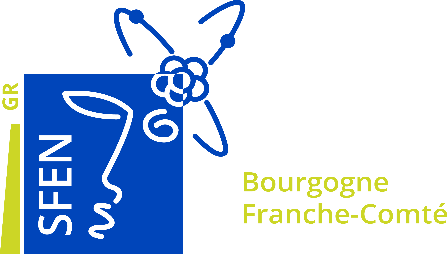 Dijon, le  24 avril 2023Madame, Monsieur,Nous avons plaisir à vous convier à assister à l'Assemblée Générale du Groupe Régional  Bourgogne Franche-Comté de la Société Française d'Energie Nucléaire, qui se déroulera le:			MARDI  23  MAI  2023  à  17 h 00 à l'hôtel MERCURE, 20 boulevard de la Marne à DIJON,suivant le programme ci-après :	17 h 00	- Rapport moral par Monsieur BAUDRILLART, président du groupe régional.		- Rapport d’activités par Monsieur GONDARD,  secrétaire du groupe régional		- Rapport financier par Monsieur BILLOT, trésorier du groupe régional.- Election au Comité d’actions		- Questions - réponses avec l'assemblée.18 h 00 - Conférence par Monsieur Bruno COMBY, Ingénieur en Génie Nucléaire et Président de l’Association Ecologiste Pour le Nucléaire (AEPN) sur le thème : Situation des installations nucléaires en Ukraine : la guerre à Zaporija19 h 15 -  Cocktail offert par la SFEN, avec la présence du conférencier.Nous vous demandons de bien vouloir nous faire part de votre participation à l'assemblée générale, à la conférence et au cocktail, en nous retournant le bulletin de participation ci-joint avant le 09 mai 2023.Vous trouverez, également ci-joint, - Un bulletin de vote pour l’élection des membres du comité d’actions au titre du tiers sortant 2023 : 6 membres		au titre du tiers 2024 : 1 membre supplémentaireCe bulletin sera à utiliser lors de l’assemblée générale.Un pouvoir pour les personnes ne pouvant pas participer à l’assemblée générale qui sera à remettre à une personne participant à l’assemblée générale ou à adresser à la SFEN BFC à l’adresse ci-dessous.Une présentation du conférencier, Bruno COMBY et du thème de sa conférence.Nous vous remercions par avance pour votre réponse.Dans cette attente, nous vous prions de croire, Madame, Monsieur, à l'expression de nos sentiments les meilleurs. 							Christian GONDARD							Secrétaire du Groupe RégionalSFEN  BOURGOGNE FRANCHE-COMTE – 8 petit Chemin de Prenois 21370 PASQUES  -  Tel : 06 31 42 86 81 – Email :  gondard.christian@orange.fr                 